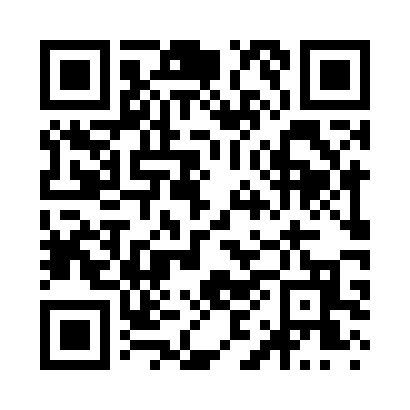 Prayer times for Orrville, Alabama, USAMon 1 Jul 2024 - Wed 31 Jul 2024High Latitude Method: Angle Based RulePrayer Calculation Method: Islamic Society of North AmericaAsar Calculation Method: ShafiPrayer times provided by https://www.salahtimes.comDateDayFajrSunriseDhuhrAsrMaghribIsha1Mon4:255:4612:534:348:009:212Tue4:255:4712:534:348:009:213Wed4:265:4712:534:358:009:214Thu4:275:4712:544:358:009:205Fri4:275:4812:544:357:599:206Sat4:285:4812:544:357:599:207Sun4:285:4912:544:357:599:198Mon4:295:4912:544:367:599:199Tue4:305:5012:544:367:599:1910Wed4:305:5012:544:367:589:1811Thu4:315:5112:554:367:589:1812Fri4:325:5212:554:367:589:1713Sat4:335:5212:554:367:579:1714Sun4:335:5312:554:367:579:1615Mon4:345:5312:554:367:579:1616Tue4:355:5412:554:377:569:1517Wed4:365:5412:554:377:569:1418Thu4:375:5512:554:377:559:1419Fri4:375:5612:554:377:559:1320Sat4:385:5612:554:377:549:1221Sun4:395:5712:554:377:549:1122Mon4:405:5812:554:377:539:1123Tue4:415:5812:564:377:529:1024Wed4:425:5912:564:377:529:0925Thu4:426:0012:564:377:519:0826Fri4:436:0012:564:377:519:0727Sat4:446:0112:564:377:509:0628Sun4:456:0212:554:377:499:0529Mon4:466:0212:554:377:489:0430Tue4:476:0312:554:377:489:0331Wed4:486:0412:554:367:479:02